Publicado en Bilbao el 09/07/2020 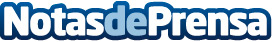 Jaureguizar finaliza y entrega las primeras viviendas en ZorrotzaurreLa actuación incluye 360 nuevas viviendas distribuidas en 6 bloques ubicados en la ribera de la ríaDatos de contacto:Servicios Periodísticos944331652Nota de prensa publicada en: https://www.notasdeprensa.es/jaureguizar-finaliza-y-entrega-las-primeras Categorias: Inmobiliaria País Vasco Construcción y Materiales http://www.notasdeprensa.es